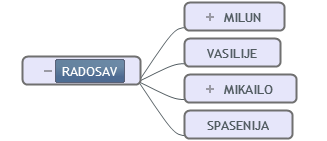 RADOSAV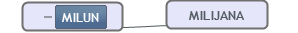 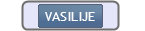 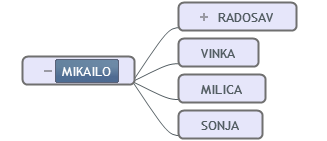 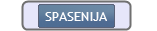 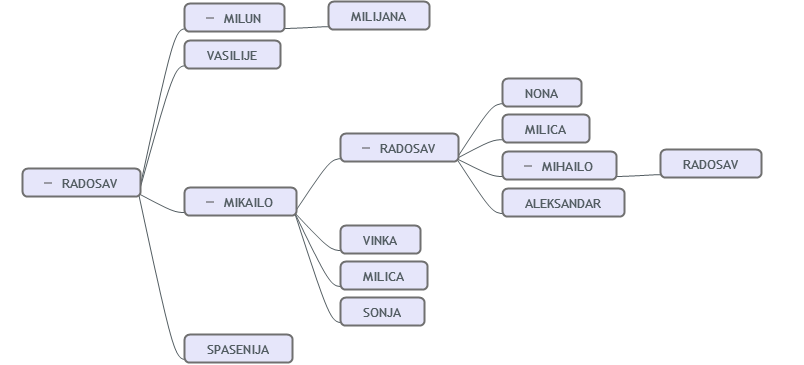 